2023年第12届赢在广州之“阳光青创杯”大学生创业就业大赛第二期活动方案为深入学习贯彻习近平新时代中国特色社会主义思想，认真学习宣传贯彻党的二十大精神，为粤港澳大湾区大学生就业、创业提供平台，提升大学生就业能力及就业率，同时为企业选拔更多优秀人才，计划于2023年举办第十二届“赢在广州”暨粤港澳大湾区大学生创业大赛。同时，在“赢在广州”创业大赛中开辟“阳光青创杯”专属赛道。“阳光青创杯”赛事组委会联合企业、学校、公益组织等渠道，通过培养、实战、竞赛、公益等等形式为企业输送高质量毕业生，为毕业生找到更合适的就业机会。大赛注重学生实践能力的培养，心理素质的提升，工作技能的提升。同时，带领参赛选手到不同的企业做沉浸式社会实践活动，为未来进入社会做好心理及专业上的准备。活动方案如下：一、大赛概况（一）名称：“阳光青创杯”创业就业大赛第二期（二）主题：提升大学生就业能力，全面普及个人养老（三）目的：培养高质量就业人才，提升大学生就业能力和就业稳定率（四）组织单位：1.指导单位广州市社会组织管理局广州市人力资源市场服务中心中共广州市金融行业委员会2.主办单位阳光人寿保险股份有限公司广东分公司广州市青年就业创业协会广州金融行业协会广东省家庭教育研究会家长学校专业委员会二、具体安排（一）时间：2023年9月-2024年2月（二）参赛对象：广东省内在校大学生，含专科生、本科生、研究生（硕士/博士），专业不限（三）参赛条件：1.以学校为单位参赛；2.个人报名参赛：-未毕业学生参赛：提供学生证或相关证明-已毕业学生参赛：提供学历或学位证书等相关证明三、大赛内容大学生参与“阳光青创杯”大赛，完成组委会指定培训、学习、市场实践、公益宣传等竞赛项目内容。启动及报名（一）报名选拔期    1.报名：以院系为单位，通过线上或线下宣讲会报名参与；2.选拔：赛事组委会执行小组对报名学生进行面试，择优录取。3.选拔结果公示：面试选拔次日，组委会执行小组将在专属宣传群中进行公示。五、组队要求及形式1.大赛分为培养期、初赛、决赛三个阶段。2.大赛采取积分制作为评优依据，分为专业知识评分和公益项目实践成果评分两类，最后取优秀个人和团队作为优秀奖励对象。3.组队：4-6人作为一个战队，驻组委会的推荐企业，完成公益服务。4.导师：每一个参赛团队，组委会提供至少一名青创导师，对大赛期间的市场实践进行技能指导。5.形式：以战队为单位，进行积分制PK，选出优秀战队和优秀个人。6.大赛期间定期举办“阳光青创杯”就业指导培训，提升综合素质，提高市场就业的通用能力，同时举办走进企业参观学习活动，并与企业高管进行交流。7.大赛期间参赛人员必须遵守进驻企业规章制度，遵守组委会纪律要求。六、赛事流程（一）培养学习期：2023年9月-10月1.学习内容：第一阶段为脱产式课堂学习，为期2天，可分期参与；第二阶段为企业实践，为期2-3天，可多次参与。2.学习内容：职业规划、职业礼仪、就业分析，金融政策、高效沟通等等通用类技能课程。3.学习形式：课堂与实践相结合，学习期间有市场实践机会，深入到不同企业开展公益活动。（二）初赛：2023年10月-12月含培训学习及企业实践，为初赛期。1.初赛内容：专业内容学习成绩和公益活动参与量。2.形式：进企业实践及回组委会基地学习相结合。3.评选标准：（1）公益讲座竞赛积分：向进驻企业开展公益讲座、阳光家长学校等活动，以参加活动人数为积分标准，每场活动参与1名员工即为1积分。（2）公益调查问卷竞赛积分：向进驻企业员工开展公益问卷，以有效完成公益问卷数量为积分标准，每完成一份问卷即为1积分。（3）服务微信群竞赛积分：每个“战队”建立对应的阳光青创杯福利专属服务微信群，以入群员工人数为积分标准，1名入群员工即为1积分。（4）遵守学习纪律，不迟到、不早退，迟到一次减少5积分，早退一次减少5积分，缺勤减少20积分。（5）个人积分≧100分，且通过组委会专业技能面试可晋级决赛，并获得高阶的培训学习。（三）决赛：2024年1月-2月1.决赛内容：实行个人积分赛制，在企业实践过程中，个人为所在企业员工一对一做养老调研规划问卷，每完成一份信息真实且完整的问卷获得1积分。“阳光青创杯”奖项设置（一）初赛：全程参与学习，并在限时内通过初赛标准的战队，获得组委会提供的相应奖励：1.初赛期间积分达到2000积分，奖励现金2000元；2.初赛期间积分达到1000积分，奖励现金1000元；3.初赛期间积分达到500积分，奖励现金500元。4.进入决赛，符合条件的参赛人员，组委会联合企业开具实习鉴定表、颁发参赛资格证书。（二）决赛1.全程参与学习，达成决赛条件，颁发获奖证书。2.个人积分≥100分，奖励1000元奖金。3.个人积分≥100分，且积分排名第一的个人，奖励10000元奖金。个人积分≥100分，且积分排名第二的个人，奖励5000元奖金。个人积分≥100分，且积分排名第三的个人，奖励3000元奖金。4.参与大赛的学校可获得主办方授予“阳光青创杯优秀就业指导单位”奖。5.参与大赛的企业授予“广东大学生创业就业大赛基地”公益牌匾。八、“阳光青创杯”公益为树立大学生的社会责任意识，提升社会价值感，组委会将以此次大赛的名义进行爱心公益捐赠，为晋级决赛大学生所进驻的企业员工免费建立风险保障计划，总计划以风险额度50亿元为限。九、报名方式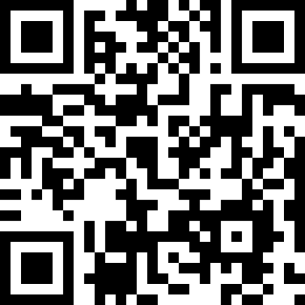 二维码扫码报名赛事组委会联系方式：13602481256      联系人：吴少花活动解释权归组委会成员单位阳光人寿广东分公司。附件：活动报名表第12届赢在广州之“阳光青创杯”大学生创业就业大赛第二期报名表第12届赢在广州之“阳光青创杯”大学生创业就业大赛第二期报名表第12届赢在广州之“阳光青创杯”大学生创业就业大赛第二期报名表第12届赢在广州之“阳光青创杯”大学生创业就业大赛第二期报名表第12届赢在广州之“阳光青创杯”大学生创业就业大赛第二期报名表第12届赢在广州之“阳光青创杯”大学生创业就业大赛第二期报名表第12届赢在广州之“阳光青创杯”大学生创业就业大赛第二期报名表第12届赢在广州之“阳光青创杯”大学生创业就业大赛第二期报名表第12届赢在广州之“阳光青创杯”大学生创业就业大赛第二期报名表序号学校姓名性别专业年级联系电话是否自行进行赛事组队意向走访企业类型例广工张三男金融学大四138XXXXXXXX否金融类